Листая страницы истории. Часть 4. Николай Липатов, повторивший подвиг Матросова.Жизнь на этой улице посёлка не замирает ни днём, ни ночью – рядом железная дорога, мелькают пригородные электрички, пролетают пассажирские поезда, деловито стучат колёсами длинные товарняки. А когда стихает, слышно, как шумят кронами вековые сосны по другую сторону железнодорожного полотна. Из конца в конец огромной страны летят поезда мимо памятника герою, в честь которого названа улица. И есть в этом глубокий смысл – ведь он погиб ради того, чтобы его страна продолжала жить.Николай Липатов родился в 1917 (по другим данным – в 1916) году неподалеку от Казани в деревне Тимошкино. До революции отец батрачил. И сына приучил не бояться тяжёлой работы. В 1940 году семья переезжает в Казань. Здесь Николай выучился на шофёра, а вскоре устроился на завод (КОМЗ) – сначала грузчиком, потом сборщиком-механиком. А когда началась война, ушёл на фронт.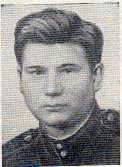 Шёл 1942 год. Полк, в котором служил Липатов, поддерживал ополчение Дзержинского района Москвы. Сражался Николай храбро и был награждён боевыми медалями. Опытный боец, старший телефонист 6-й батареи 973-го артиллерийского полка 160-й стрелковой дивизии Липатов шёл вместе с товарищами на запад.Погиб он в польской деревушке Грабув 13 августа 1944 года. Сюда были стянуты отборные части гитлеровцев, в их числе батальоны танковой дивизии СС «Викинг», танковой дивизии СС «Мёртвая голова». Пушки, миномёты, ряды колючей проволоки встали на пути наших бойцов. Немцы успели занять выгодные позиции. Из амбразуры вражеского дзота, на высотке, не умолкая, строчил пулемёт. Огонь такой, что невозможно голову поднять. Один за другим падают бойцы. И вдруг из окопа поднялся солдат и пополз к пулемёту. Товарищи узнали в солдате Липатова. Он дополз до пулемётной точки и рванул вперёд со связкой гранат в руке. Раненый, он всё же бросил гранаты в сторону врага. Но взрыв не заставил замолчать пулемёт. Пули по-прежнему косили наших бойцов. И тогда, тяжело раненый, Липатов всем телом упал на дуло пулемёта. Огонь захлебнулся, и в ту же минуту из окопов поднялись товарищи Николая и пошли в наступление.  Так, повторив подвиг Александра Матросова, погиб Николай Липатов.26 октября 1944 года Указом Президиума Верховного Совета СССР рядовому Николаю Дмитриевичу Липатову посмертно было присвоено звание Героя Советского Союза.Прошли десятилетия. Время всё дальше отодвигает вглубь истории грозные события Великой Отечественной войны. Но благодарные потомки помнят и свято чтят память героев войны. Не забыт и подвиг Николая Липатова. По ходатайству воинов дивизии его имя присвоено московской школе № 242, а в нашем посёлке одна из улиц названа именем героя. Красные следопыты школы № 22 создали у себя музей боевой славы. Почётное место в этом музее отведено земляку Николаю Липатову. Он с нами, в строю, навечно!Земляк – герой (Н. Липатову)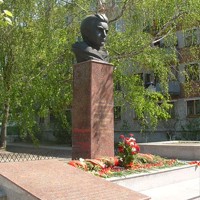 Он не бежал, спасая «шкуру»,Он за Россию встал горой!Закрыл собою амбразуру,Не потому что был герой…Таких, в сравнении, немного,Нам их отвага дорога.Они шагали по дорогам,Огнём преследуя врага!И убеждался с каждой вспышкойПреступник, вторгшийся извне,Что неизвестные ДербышкиПо всей рассыпаны стране!В. Зорин